LISTA JEDNOSTEK NIEODPŁATNEGO PORADNICTWA OBYWATELSKIEGOLISTA JEDNOSTEK NIEODPŁATNEGO PORADNICTWA OBYWATELSKIEGOLISTA JEDNOSTEK NIEODPŁATNEGO PORADNICTWA OBYWATELSKIEGOLISTA JEDNOSTEK NIEODPŁATNEGO PORADNICTWA OBYWATELSKIEGOLISTA JEDNOSTEK NIEODPŁATNEGO PORADNICTWA OBYWATELSKIEGOLISTA JEDNOSTEK NIEODPŁATNEGO PORADNICTWA OBYWATELSKIEGO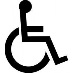 JednostkaAdresTelefon( infolinia)Godziny przyjmowania stronwww/ e-mailInnePRAWA PACJENTAPRAWA PACJENTAPRAWA PACJENTAPRAWA PACJENTAPRAWA PACJENTAPRAWA PACJENTARzecznik Praw Pacjentaul. Młynarska 4601-171 WarszawaInfolinia od Poniedziałku do Piątku w godzinachod 8:00 do 18:00800 - 190 – 590Sekretariat:(22) 532 - 82 - 50fax.: (22) 506 – 50 – 64Poniedziałek w godzinachod 9.00 do 18.00Od Wtorku do Piątku:w godzinach  od 9:00 do 15:00https://www.gov.pl/web/rpp/kancelaria@rpp.gov.plZ porad może korzystać każdy kto ma poczucie łamania zbiorowych praw pacjenta.Osoby zainteresowane powinny zapisać się mailowo (rezerwacja@rpp.gov.pl) lub telefonicznie (22 532-82-43) – wówczas zostanie wyznaczony dzień i godzina spotkania.Osoby niezapisane również zostaną przyjęte, jednak może zdarzyć się sytuacja, że będą musiały chwilę poczekać, ponieważ w pierwszej kolejności będą obsługiwane osoby zapisane.√Rzecznik Praw Pacjenta Szpitala PsychiatrycznegoPacjentom placówek, które nie są objęte działalnością Rzecznika Praw Pacjenta Szpitala Psychiatrycznego lub ich rodzinom czy bliskim pomocy w ochronie praw udziela Departament do Spraw Zdrowia Psychicznego Biura Rzecznika Praw Pacjenta – Kontakt powyżej.Pacjentom placówek, które nie są objęte działalnością Rzecznika Praw Pacjenta Szpitala Psychiatrycznego lub ich rodzinom czy bliskim pomocy w ochronie praw udziela Departament do Spraw Zdrowia Psychicznego Biura Rzecznika Praw Pacjenta – Kontakt powyżej.Pacjentom placówek, które nie są objęte działalnością Rzecznika Praw Pacjenta Szpitala Psychiatrycznego lub ich rodzinom czy bliskim pomocy w ochronie praw udziela Departament do Spraw Zdrowia Psychicznego Biura Rzecznika Praw Pacjenta – Kontakt powyżej.Pacjentom placówek, które nie są objęte działalnością Rzecznika Praw Pacjenta Szpitala Psychiatrycznego lub ich rodzinom czy bliskim pomocy w ochronie praw udziela Departament do Spraw Zdrowia Psychicznego Biura Rzecznika Praw Pacjenta – Kontakt powyżej.Pacjentom placówek, które nie są objęte działalnością Rzecznika Praw Pacjenta Szpitala Psychiatrycznego lub ich rodzinom czy bliskim pomocy w ochronie praw udziela Departament do Spraw Zdrowia Psychicznego Biura Rzecznika Praw Pacjenta – Kontakt powyżej.Narodowy Fundusz Zdrowiaul. Rakowiecka 26/3002-528 WarszawaCałodobowy kontakt, 7 dni w tygodniu:800 190 590Sekretariat:22 572 63 68Poniedziałek- Piątek czynne od 8:00 do 16:00.www.nfz.gov.plKancelariaElektroniczna[at]nfz.gov.plZ porad może skorzystać każda osoba objęta ubezpieczeniem lub zainteresowana  ubezpieczeniem zdrowotnym.Można uzyskać między innymi informację o:
-świadczeniach,
-nocnej i świątecznej opiece zdrowotnej,
-programie profilaktycznym,-leczeniu poza granicami kraju,
-prawach pacjenta.√Śląski Oddział Wojewódzki NFZ40-844 Katowiceul. Kossutha 13Całodobowy kontakt, 7 dni w tygodniu:800 190 590fax 32 735 15 71Poniedziałek - 8:00 - 16:00Wtorek - 8:00 - 16:00Środa - 8:00 - 16:00Czwartek - 8:00 - 16:00Piątek - 8:00 - 16:00www.nfz-katowice.plkancelaria@nfz-katowice.pltip@nfz.gov.pl.Z porad może skorzystać każda osoba objęta ubezpieczeniem lub zainteresowana  ubezpieczeniem zdrowotnym.√Delegatura w Bielsku-Białejul. Karpacka 2443-300 Bielsko-Biała33 498 98 00Poniedziałek 8:00–16:00Wtorek 8:00–16:00Środa 8:00–16:00Czwartek 8:00–16:00Piątek 8:00–16:00bielskobiala@nfz-katowice.pl , sekretariat_bielsko@nfz-katowice.plZ porad może skorzystać każda osoba objęta ubezpieczeniem lub zainteresowana  ubezpieczeniem zdrowotnym.Delegatura w Częstochowieul. Czartoryskiego 28 42-200 Częstochowa34 360 72 70Poniedziałek 8:00–16:00Wtorek 8:00–16:00Środa 8:00–16:00Czwartek 8:00–16:00Piątek 8:00–16:00sekretariat_czestochowa@nfz-katowice.plZ porad może skorzystać każda osoba objęta ubezpieczeniem lub zainteresowana  ubezpieczeniem zdrowotnym.Delegatura w Piekarach Śląskichul. Kościuszki 2241-940 Piekary Śląskie32 782 48 71Poniedziałek 8:00–16:00Wtorek 8:00–16:00Środa 8:00–16:00Czwartek 8:00–16:00Piątek 8:00–16:00sekretariat_piekary@nfz-katowice.plZ porad może skorzystać każda osoba objęta ubezpieczeniem lub zainteresowana  ubezpieczeniem zdrowotnym.Delegatura w Rybnikuul. 3 Maja 29 44-200 Rybnik800 190 590Poniedziałek 8:00–16:00Wtorek 8:00–16:00Środa 8:00–16:00Czwartek 8:00–16:00Piątek 8:00–16:00rybnik@nfz-katowice.plZ porad może skorzystać każda osoba objęta ubezpieczeniem lub zainteresowana  ubezpieczeniem zdrowotnym.PSYCHOLOGICZNEPSYCHOLOGICZNEPSYCHOLOGICZNEPSYCHOLOGICZNEPSYCHOLOGICZNEPSYCHOLOGICZNEOddziały na terenie Powiatu BielskiegoMarek ZimnalStowarzyszenie Promocji Zdrowia Psychicznego"Od Nowa"ul. Pawła Stalmacha 943-502 Czechowice-DziedziceTel. 32 215 50 05Druga, czwarta i piąta Środa miesiącaw godzinachod 7:30 do 15:30www.stowarzyszenieodnowa.blogspot.comstowarzyszenieodnowa@wp.plZ porad mogą skorzystać osoby będące w kryzysie  psychicznym.
Działania z zakresu:-leczenia uzależnień oraz zakażeń HIV i AIDS,
- pomoc osobom o obniżonej sprawności fizycznej i mentalnej w pełnym i równoprawnym uczestnictwie w życiu społecznym,
- promocja zatrudnienia i aktywizacja zawodowa,
-  przeciwdziałanie wykluczeniu społecznemu,
- działalność charytatywna,
- podejmowanie działań na rzecz nauki, edukacji, oświaty 
i wychowania w zakresie ochrony i promocji zdrowia,
- wspieranie i prowadzenie działań z zakresu doskonalenia zawodowego osób pracujących w ramach ochrony zdrowia i edukacji.Oddziały na terenie Powiatu BielskiegoMarek ZimnalBielskie Centrum Psychiatrii – Olszówka w Bielsku-Białej ul. Olszówka 10243-309 Bielsko-BiałaTel.: (33)812 30 4133 811 65 45 Fax: 33 811 39 23Punty Zgłoszeniowo - Koordynacyjne czynne są:Poniedziałek 8:00–18:00Wtorek 8:00–18:00Środa 8:00–18:00Czwartek 8:00–18:00Piątek 8:00–18:00www.psychiatria.bielsko.plbcp@psychiatria.bielsko.pl Z porad mogą skorzystać osoby potrzebujące wsparcia, pomocy, leczenia z powodu zaburzeń zdrowia psychicznego. Placówka świadczy również pomoc w leczeniu uzależnień.√Oddziały na terenie Powiatu BielskiegoMarek ZimnalŚląska Fundacja Błękitny Krzyżul. Dzwonkowa 13843-384 JaworzeTel/fax: 33 817 28 38Poniedziałek – Piątek
7:30 – 15:30www.bk-europe.plsekretariat@bk-europe.plPomoc osobom uzależnionym, chorym, znajdującym się w trudnym położeniu czy też pokrzywdzonym w skutek rozmaitych przyczyn. Prowadzenie terapii grupowych oraz indywidulanych osób uzależnionych od substancji psychoaktywnych oraz od czynności. Oddziały na terenie Powiatu BielskiegoMarek ZimnalFundacja Zapobiegania i Resocjalizacji Uzależnień „Nadzieja”UL. Barkowska 167C43-346 Bielsko-BiałaTel.: 33 816 07 6733 487 67 39Fax: 33 487 67 34Poniedziałek 7:00–15:00Wtorek 7:00–15:00Środa 7:00–15:00Czwartek 7:00–15:00Piątek 7:00–15:00www.nadzieja.bielsko.plfundacja@nadzieja.bielsko.plPomoc dzieciom i młodzieży w dojrzewaniu do pełni człowieczeństwa, wspieranie rodzin i pomoc w ich trudnościach. Ośrodek Terapii Uzależnień.√Oddziały na terenie Powiatu BielskiegoMarek ZimnalPZOL sp. z o.o. - Beskidzkie Centrum Zdrowia Psychicznego ul. Graniczna 734-312 Międzybrodzie BialskieTelefony: 
+48 33 866 13 49,
+48 33 866 13 50,
 +48 33 862 15 19
Fax: +48 33 862 15 08Poniedziałek, Wtorek, Piątek w godzinach od 7:30 - 15:30www./pzol.pl
sekretariat@pzol.plZ porad mogą skorzystać osoby będące w kryzysie psychicznym, działania mające na celu poprawę psychicznego i fizycznego potencjału zdrowia pacjenta.
- edukacyjne oddziaływanie na środowisko zewnętrzne pogłębiające zrozumienie istoty schorzeń psychicznych,- przeciwdziałanie chronicznemu stresowi fizycznemu i psychicznemu, powodowanemu przez wymagania, które często przewyższają możliwości adaptacji organizmu,- indywidualne podejście do pacjenta, rozpoznanie jego potrzeb zarówno zdrowotnych jak i społecznych,- świadczenie usług na możliwie najwyższym poziomie,- doskonalenie organizacji pracy uwzględniającej oczekiwania pacjentów chorych psychicznie,- przestrzeganie karty praw pacjenta oraz kodeksów etyki zawodowej.√ROZWIĄZYWANIE PROBLEMÓW ALKOHOLOWYCH I INNYCH UZALEŻNIEŃROZWIĄZYWANIE PROBLEMÓW ALKOHOLOWYCH I INNYCH UZALEŻNIEŃROZWIĄZYWANIE PROBLEMÓW ALKOHOLOWYCH I INNYCH UZALEŻNIEŃROZWIĄZYWANIE PROBLEMÓW ALKOHOLOWYCH I INNYCH UZALEŻNIEŃROZWIĄZYWANIE PROBLEMÓW ALKOHOLOWYCH I INNYCH UZALEŻNIEŃROZWIĄZYWANIE PROBLEMÓW ALKOHOLOWYCH I INNYCH UZALEŻNIEŃPaństwowa Agencja Rozwiązywania Problemów Alkoholowych02- 326 WarszawaAl. Jerozolimskie 155,(+48 22) 250 63 25fax :(+48 22) 250 63 60-www.parpa.plparpa@parpa.plZ porad mogą skorzystać osoby dotknięte problemem alkoholowym, współuzależnione, dzieci alkoholików.√DLA OSÓB POKRZYWDZONYCH PRZESTĘPSTWEMDLA OSÓB POKRZYWDZONYCH PRZESTĘPSTWEMDLA OSÓB POKRZYWDZONYCH PRZESTĘPSTWEMDLA OSÓB POKRZYWDZONYCH PRZESTĘPSTWEMDLA OSÓB POKRZYWDZONYCH PRZESTĘPSTWEMDLA OSÓB POKRZYWDZONYCH PRZESTĘPSTWEMOśrodek Pomocy dla Osób Pokrzywdzonych Przestępstwem02-121 WarszawaUl. Korotyńskiego 13(22) 824 25 01Fax : 823 96 64Poniedziałek- Piątek czynne od 9:00 do 19:00Sobota- Niedziela czynne od 8:00 do 15:00www.niebieskalinia.plwww.funduszsprawiedliwosci.gov.plPomoc osobom pokrzywdzonym i świadkom, przeciwdziałanie przestępczości oraz pomoc postpenitencjarną.Ośrodek prowadzony przez Śląską Fundację Błękitny Krzyż w ramach projektu Ministerstwa Sprawiedliwości pt. „Sieć Pomocy Ofiarom Przestępstw”.√INTERWENCJA KRYZYSOWAINTERWENCJA KRYZYSOWAINTERWENCJA KRYZYSOWAINTERWENCJA KRYZYSOWAINTERWENCJA KRYZYSOWAINTERWENCJA KRYZYSOWAPodbeskidzki Ośrodek Interwencji Kryzysowych w Bielsku-Białej43-300 Bielsko-Biała, 
ul. Piękna 2(33) 814 62 21(33) 811 92 88Fax 33 814 62 21Pomoc całodobowa33 814 62 2133 19288Telefon dla niesłyszących 
i niedosłyszących(kontakt w formie sms)530 560 61Całodobowo,7 dni w tygodniupoik.bielsko.plkontakt@poik.bielsko.plZ porad mogą skorzystać osoby, które znalazły się 
w trudnej sytuacji i nie wiedzą, jak sobie z nią poradzić np:
- przeżywają kryzys,
- nie widzą sensu życia,
- doświadczają przemocy 
w rodzinie,
- mają problemy w rodzinie lub w relacji z bliskimi,
- utraciły kogoś bliskiego,
- uczestniczyły w wypadku,
- nie radzą sobie z nadmiernym stresem.√PRAWA KONSUMENTAPRAWA KONSUMENTAPRAWA KONSUMENTAPRAWA KONSUMENTAPRAWA KONSUMENTAPRAWA KONSUMENTAUrząd Ochrony Konkurencji i Konsumentówplac Powstańców  Warszawy 100-950 Warszawa801 440 22022 55 60 800 22 290 89 16Poniedziałek-Piątek czynneod 8:00 do  18:00www.uokik.gov.plporady@dlakonsumentow.pluokik@uokik.gov.plPrawo konsumenckie.Powiatowy Rzecznik Konsumentów w Bielsku-BiałejUl. Piastowska 40,43-300 Bielsko-Biała(33) 813 68 76606 852 783Poniedziałek - Środa  czynne od 7:30  do 15:30Czwartek czynneod 7:30 do 17:00Piątek czynneod 7:30 do 14:00.www.powiat.bielsko.plrzekons@powiat.bielsko.pl
Prawo konsumenckie:
- występowanie do przedsiębiorców w sprawach ochrony praw i ochrony interesów konsumentów,
- bezpłatne poradnictwo konsumenckie,
- informacja prawna w zakresie ochrony interesów konsumentów,
- wytaczanie powództw na rzecz konsumentów,
- udzielanie innych form pomocy prawnej w zakresie praw ochrony praw konsumentów.√PRAWO PRACYPRAWO PRACYPRAWO PRACYPRAWO PRACYPRAWO PRACYPRAWO PRACYPaństwowa Inspekcja PracyUl. Barska 28/3002-315 Warszawa22 391 82 14Poniedziałek- Piątek  czynne od 8:00 do 16:00www.pip.gov.plkancelaria@gip.pip.gov.plPorady Prawne w zakresie prawa pracy, w szczególności przepisy bezpieczeństwa i higieny pracy, a także przepisy dotyczące zatrudnienia oraz innych form pracy zarobkowej.Państwowa Inspekcja PracyUl. Barska 28/3002-315 WarszawaPorady Prawne w zakresie prawa pracy:z sieci stacjonarnych:801 002 006z sieci komórkowych:459 599 000Poniedziałek - Piątek od 9.00 do 15.00www.pip.gov.plkancelaria@gip.pip.gov.plPorady Prawne w zakresie prawa pracy, w szczególności przepisy bezpieczeństwa i higieny pracy, a także przepisy dotyczące zatrudnienia oraz innych form pracy zarobkowej.√Państwowa Inspekcja Pracy Okręgowy Inspektorat Pracy w KatowicachUl. Owocowa 6-6a40-158 Katowice.(32) 604 12 08fax : (32) 604 12 50801 002 406 – dla połączeń z telefonów stacjonarnych459 595 406 – dla połączeń z telefonów komórkowychPoniedziałek- Piątek czynne od 7:30 do 15:30.OsobiściePoniedziałek 
10:00 -18:00.Wtorek – Piątek 10:00-14:00.www.katowice.pip.gov.plkancelaria@katowice.pip.gov.plPorady Prawne w zakresie prawa pracy, w szczególności przepisy bezpieczeństwa i higieny pracy, a także przepisy dotyczące zatrudnienia oraz innych form pracy zarobkowej.√Państwowa Inspekcja Pracy Okręgowy Inspektorat Pracy w Katowicach – Oddział w Bielsku - BiałejUl. Piastowska 4043-300 Bielsko Biała(33) 829 13 40(32) 60 41 208Fax: (33) 829 13 63-www.katowice.pip.gov.plbielsko@katowice.pip.gov.plPorady Prawne w zakresie prawa pracy.√PRAWO UBEZPIECZEŃ SPOŁECZNYCHPRAWO UBEZPIECZEŃ SPOŁECZNYCHPRAWO UBEZPIECZEŃ SPOŁECZNYCHPRAWO UBEZPIECZEŃ SPOŁECZNYCHPRAWO UBEZPIECZEŃ SPOŁECZNYCHPRAWO UBEZPIECZEŃ SPOŁECZNYCHZakład Ubezpieczeń Społecznychul. Szamocka 3/501-748 Warszawa(22) 560 16 00Centrala telefoniczna: (22) 667 10 00fax.: (22) 667 14 18, 14 19Poniedziałek - Piątek7:00 – 18:00
www.zus.plcot@zus.plAdresaci porad:
-ubezpieczeni,
-płatnicy,
-lekarze√Zakład Ubezpieczeń Społecznychul. Szamocka 3/501-748 Warszawatel. 22 290 55 00Poniedziałek - Piątek od 8:00 do 15:00-Informacje o świadczeniu wychowawczym 500+  i Rodzinnym Kapitale Opiekuńczym oraz Polskim Ładzie dla przedsiębiorców√Oddziały na terenie Powiatu Bielskiego43-300 Bielsko-Biała, ul. Krasińskiego 34, 36(22) 560 16 00Poniedziałek: 8:00 – 17:00Wtorek – Piątek: 8:00 – 15:00www.zus.plcot@zus.plAdresaci porad:
-ubezpieczeni,
-płatnicy,
-lekarze√Oddziały na terenie Powiatu Bielskiego43-300 Bielsko-Biała ul. Traugutta 2a(22) 560 16 00Poniedziałek - Piątek7:00 – 18:00www.zus.plcot@zus.plAdresaci porad:
-ubezpieczeni,
-płatnicy,
-lekarze√PRAWO PODATKOWEPRAWO PODATKOWEPRAWO PODATKOWEPRAWO PODATKOWEPRAWO PODATKOWEPRAWO PODATKOWEKrajowa Informacja PodatkowaMinisterstwo Finansów 
ul. Świętokrzyska 1200-916 Warszawa22 330 03 30 (z telefonów komórkowych)801 055 055 (z telefonów stacjonarnych)+48 22 330 03 30 (z zagranicy)Poniedziałek - Piątek8:00 – 18:00www.gov.pl/web/kas/krajowa-informacja-skarbowakancelaria.kis@mf.gov.plZ porad może skorzystać każdy podatnik.√DLA OSÓB BĘDĄCYCH W SPORZE Z PODMIOTAMI RYNKU FINANSOWEGODLA OSÓB BĘDĄCYCH W SPORZE Z PODMIOTAMI RYNKU FINANSOWEGODLA OSÓB BĘDĄCYCH W SPORZE Z PODMIOTAMI RYNKU FINANSOWEGODLA OSÓB BĘDĄCYCH W SPORZE Z PODMIOTAMI RYNKU FINANSOWEGODLA OSÓB BĘDĄCYCH W SPORZE Z PODMIOTAMI RYNKU FINANSOWEGODLA OSÓB BĘDĄCYCH W SPORZE Z PODMIOTAMI RYNKU FINANSOWEGORzecznik Finansowyul. Nowogrodzka 47A00-695 Warszawa(22) 333 73 25z zakresu problemów z bankami i na rynku kapitałowymPoniedziałek - Piątek8:00 – 16:00www.rf.gov.plporady@rf.gov.plbiuro@rf.gov.pl Z porad mogą skorzystać osoby ubezpieczone i będące w sporze dotyczącym ubezpieczeń.Rzecznik Finansowyul. Nowogrodzka 47A00-695 Warszawa508 810 370z zakresu zabezpieczenia emertytalnegoPoniedziałek - Piątek12:00 – 14:00www.rf.gov.plporady@rf.gov.plbiuro@rf.gov.pl Z porad mogą skorzystać osoby ubezpieczone i będące w sporze dotyczącym ubezpieczeń.Rzecznik Finansowyul. Nowogrodzka 47A00-695 Warszawa(22) 333 73 28z zakresu ubezpieczeń gospodarczychPoniedziałek - Piątek9:00 – 14:00www.rf.gov.plporady@rf.gov.plbiuro@rf.gov.pl Z porad mogą skorzystać osoby ubezpieczone i będące w sporze dotyczącym ubezpieczeń.INNEINNEINNEINNEINNEINNERzecznik Praw Obywatelskichal. Solidarności 7700-090 Warszawa800 676 676Poniedziałek:10.00 - 18.00Wtorek – Piątek:8.00 - 16.00www.rpo.gov.plbiurorzecznika@brpo.gov.plZ porad mogą skorzystać każdy, kto uważa że jego prawa są naruszone.√Biuro Pełnomocnika Terenowego RPOul. Jagiellońska 25 40-032 Katowice(+ 48 32) 72 86 800fax (+ 48 32) 72 86 823Poniedziałek, Środa, Piątek 
9.00 - 15.00Wtorek 10.00 - 17.00www.rpo.gov.pl
 bok@katowice.uw.gov.plMoże zgłosić się każdy, kto uważa że jego prawa są naruszone.√Rzecznik Praw Dzieckaul. Chocimska 6 00-791 Warszawa 800 12 12 12  (22) 583 66 00  fax: (22) 583 66 96Poniedziałek - Piątek w godzinach  od 08:15 – 16:15www.brpd.gov.plrpd@brpd.gov.plZ porad mogą korzystać wszystkie dzieci, szczególnie niepełnosprawne, które maję utrudniony start życiowy.
Sprawy przemocy, relacji rówieśniczych, szkolnych i rodzinnych.
Może dzwonić każdy, kto doświadcza problemu lub jest jego świadkiem.√